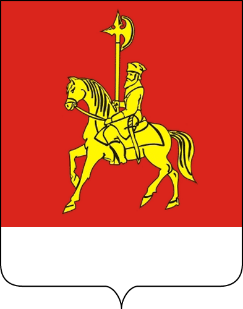 АДМИНИСТРАЦИЯ    КАРАТУЗСКОГО   РАЙОНАПОСТАНОВЛЕНИЕ19.04.2023	                                с. Каратузское                                         №  373-пО подготовке объектов жилищно-коммунального хозяйства, социальной сферы и жилищного фонда района к работе в зимний период 2023-2024 гг.В целях организации качественной подготовки объектов жилищно-коммунального хозяйства, социальной сферы и жилищного фонда района к работе в зимний период 2023-2024 гг., а также оформления разрешительных документов в соответствии с нормативно-техническими требованиями по эксплуатации теплоисточников и жилого фонда, руководствуясь ст. 26-28 Устава муниципального образования «Каратузский район», ПОСТАНОВЛЯЮ:Создать комиссию при администрации района по подготовке объектов жилищно-коммунального хозяйства, социальной сферы и жилищного фонда района к работе в зимний период 2023-2024 годов (далее – Комиссия) согласно приложению № 1.Утвердить Положение о комиссии при администрации района по подготовке объектов жилищно-коммунального хозяйства, социальной сферы и жилищного фонда района к работе в зимний период 2023-2024 годов (далее – положение) согласно приложению № 2.Рекомендовать руководителю ООО «Каратузский ТВК»   (Пинчук А.Ю.):обеспечить выполнение в полном объеме мероприятий по подготовке объектов коммунального хозяйства и обслуживаемого жилищного фонда к отопительному периоду 2023-2024 годов в срок до 23.08.2023 года.в срок до 10.09.2023 года создать нормативный запас топлива к началу отопительного периода, необходимый аварийный запас материалов и оборудования в отопительный период 2023-2024 годов.И.о. руководителя управления образования администрации района (Дермер А.В.), начальнику отдела культуры, молодежной политики и туризма администрации района (Козину А.А.):утвердить в установленном порядке Планы-графики подведомственных учреждений по проведению работ по подготовке к работе в зимний период 2023-2024 годов с учетом итогов предыдущего отопительного сезона, уделив особое внимание анализу аварийных ситуаций и нарушений, допущенных при эксплуатации энергетических установок, а также систем водоснабжения и водоотведения. Один экземпляр представить в отдел ЖКХ, транспорта, строительства и связи администрации района в срок до 20.05.2023 года;обеспечить выполнение подведомственными учреждениями в полном объеме мероприятий по подготовке к работе в зимний период 2023-2024 годов в срок до 23.08.2023 года.Рекомендовать главному врачу КГБУЗ «Каратузская РБ»  (Пинчук Т.А.), директору  КГБУ СО «Каратузский дом-интернат» (Яхонтовой О.В.), директору КГБУ СО «КЦСОН «Каратузский»             (Крючковой О.И.), главам сельсоветов:утвердить в установленном порядке Планы-графики по проведению работ по подготовке теплоисточников, административных зданий и жилищного фонда к работе в зимний период 2023-2024 годов с учетом итогов предыдущего отопительного сезона, уделив особое внимание анализу аварийных ситуаций и нарушений, допущенных при эксплуатации энергетических установок, а также систем водоснабжения и водоотведения. Один экземпляр представить в отдел ЖКХ, транспорта, строительства и связи администрации района в срок до 20.05.2023 года;обеспечить выполнение в полном объеме мероприятий по подготовке теплоисточников, административных зданий и жилищного фонда к работе в зимний период 2023-2024 годов в срок до 23.08.2023 года.Главе администрации Каратузского сельсовета (Саару А.А.) организовать подготовку к работе в зимний период 2023-2024 годов многоквартирных домов с непосредственной формой управления и получение ими актов и паспортов готовности.Рекомендовать руководителю муниципального казенного учреждения по обеспечению жизнедеятельности района (Лагереву В.А.), директору ООО «Каратузский ТВК» (Пинчук А.Ю.), главному врачу КГБУЗ «Каратузская РБ» (Пинчук Т.А.) провести проверку работоспособности дизельных электростанций. Отчет о проведении проверки представить в отдел ЖКХ, транспорта, строительства и связи администрации района до 18.08.2023 года. Отделу ЖКХ, транспорта, строительства и связи администрации района:	осуществлять с 01 июня 2023 года мониторинг и контроль за проведением мероприятий по подготовке объектов к работе в зимний период;	осуществлять контроль за освоением финансовых средств, направленных на выполнение мероприятий по повышению эксплуатационной надежности объектов коммунальной инфраструктуры Каратузского района в 2023 году.Признать утратившим силу постановление администрации Каратузского района от 21.04.2022 № 330-п «О подготовке объектов жилищно-коммунального хозяйства, социальной сферы и жилищного фонда района к работе в зимний период 2022-2023 гг.».Контроль за исполнением настоящего постановления возложить на А.А. Таратутина, начальника отдела ЖКХ, транспорта, строительства и связи администрации района.Постановление вступает в силу в день, следующий за днем        его опубликования в периодическом печатном издании Вести муниципального образования «Каратузский район».И.о. главы района                                                                                  Е.С. МиглаПриложение № 1 к постановлению администрации Каратузского района от  19.04.2023 № 373-пСоставкомиссии при администрации района по подготовке объектов жилищно-коммунального хозяйства, социальной сферы и жилищного фонда района к работе в зимний период 2023-2024 гг.Таратутин А.А., начальник отдела ЖКХ, транспорта, строительства и связи администрации района, председатель комиссии;Синицина М.С., ведущий специалист отдела ЖКХ, транспорта, строительства и связи администрации района, секретарь комиссии;Члены комиссии:Савин А.А., заместитель главы района по социальным вопросам;Назарова О.А., начальник отдела земельных и имущественных отношений администрации района;Приложение № 2 к постановлению администрации Каратузского района       от  19.04.2023 №  373-пПОЛОЖЕНИЕо комиссии при администрации района по подготовке объектов жилищно-коммунального хозяйства, социальной сферы и жилищного фонда района к работе в зимний период 2023-2024 гг.Комиссия при администрации района по подготовке объектов жилищно-коммунального хозяйства, социальной сферы и жилищного фонда района к работе в зимний период 2023-2024 гг. формируется в составе председателя, секретаря и членов комиссии. Состав комиссии утверждается главой района.Комиссия в своей деятельности руководствуется действующим законодательством и настоящим Положением.Основной задачей комиссии является контроль и обеспечение координации работ:по качественной подготовке объектов жилищно-коммунального хозяйства, социальной сферы и жилищного фонда района к работе в зимний период 2023-2024 гг.;по созданию запасов твердого топлива и аварийного запаса материалов и оборудования;по получению актов и паспортов готовности к отопительному периоду учреждениями и организациями.Комиссия в соответствии с возложенными на нее функциями имеет право заслушивать на своих заседаниях информацию от должностных лиц по вопросам, входящим в ее компетенцию.Заседания комиссии проводятся каждый второй и четвертый четверг месяца в 14.00.Заседание комиссии проводит председатель комиссии.Решение комиссии оформляется протоколом, утверждается председателем комиссии с последующим контролем за его исполнением.Организационно-техническое обеспечение комиссии осуществляется за счет администрации района.КАРАТУЗСКИЙ  РАЙОННЫЙ  СОВЕТ  ДЕПУТАТОВРЕШЕНИЕ18.04.2023                                   с. Каратузское		         	           № 19-188О назначении  публичных слушаний по проекту решения Каратузского районного Совета депутатов «О внесении изменений и дополнений в Устав Муниципального образования «Каратузский район» В соответствии со статьей  28 Федерального закона от 6 октября 2003 года № 131-ФЗ «Об общих принципах организации местного самоуправления в Российской Федерации, руководствуясь статьей 37 Устава Муниципального образования «Каратузский район» и Положением о порядке проведения публичных слушаний в Каратузском районе, утвержденным решением Каратузского районного Совета депутатов от 20.02.2020 № 31-272 «Об утверждении положения о  публичных слушаниях в муниципальном образовании «Каратузский район»,  Каратузский районный Совет депутатов РЕШИЛ:1. Вынести  на публичные слушания проект решения Каратузского районного Совета депутатов «О внесении изменений и дополнений в Устав Муниципального образования  «Каратузский район».2. Проект решения опубликовать в периодическом печатном издание «Вести Муниципального образования «Каратузский район» и на официальном сайте администрации Каратузского района: http://www.кaratuzraion.ru/. 3. Публичные слушания назначить на 16.05.2023 в 15.00 часов, в   актовом   зале  администрации Каратузского района по адресу: Красноярский край, Каратузский район, с. Каратузское, ул. Советская, 21. 4. Назначить ответственной за сбор информации по проекту решения Каратузского районного Совета депутатов «О внесении изменений и дополнений в Устав Муниципального образования «Каратузский район» главного специалиста  Каратузского районного Совета депутатов  (Л.Г. Аношина).Предложения по проекту решения Каратузского районного Совета депутатов «О внесении изменений и дополнений в Устав Муниципального образования «Каратузский район» принимаются по адресу: Красноярский край, Каратузский район, с. Каратузское, ул. Советская, 21,  кабинет  № 314, в рабочие дни (понедельник-пятница) с 08.00  до 12.00  и с 13.00 до 16.00 в срок по 15.05.2023  включительно, телефон для справок 8(39137) 22-4-28.5. Контроль за исполнением настоящего решения возложить на постоянную депутатскую комиссию  по законности и охране общественного порядка (Бондарь А.В.).	6. Решение вступает в силу  в день, следующий за днем его официального опубликования в периодическом печатном издание «Вести Муниципального образования «Каратузский район».ПРОЕКТКАРАТУЗСКИЙ РАЙОННЫЙ СОВЕТ ДЕПУТАТОВРЕШЕНИЕ2023                                                   с. Каратузское			     №  О внесении изменений и дополнений в Устав Муниципального образования «Каратузский район»В целях приведения Устава  Муниципального образования «Каратузский район» в соответствие с Федеральным законом от 6 октября 2003 года № 131-ФЗ «Об общих принципах организации местного самоуправления в Российской Федерации» иными федеральными и краевыми законами, руководствуясь ст.10 Устава Муниципального образования «Каратузский район», Каратузский районный Совет депутатов, РЕШИЛ:1. Внести в Устав Муниципального образования «Каратузский район» следующие изменения и дополнения:1.1. Статью 33.1 «Избирательная комиссия муниципального образования» исключить.1.2.  Пункт 1 статьи 18 «Досрочное прекращение полномочий депутата» дополнить подпунктом 13 изложив его в следующей редакции:  «13) Полномочия  депутата  районного Совета   прекращаются  досрочно  решением  Каратузского Районного Совета депутатов  в случае отсутствия депутата без уважительных  причин   на   всех  заседаниях  Каратузского Районного Совета депутатов в течение шести месяцев подряд.».2. Контроль за исполнением настоящего решения возложить на постоянную депутатскую комиссию  по законности и охране общественного порядка (Бондарь А.В.).3. Решение вступает в силу в день, следующий за днём его официального опубликования в периодическом печатном издании «Вести Муниципального образования «Каратузский район»». КАРАТУЗСКИЙ РАЙОННЫЙ СОВЕТ ДЕПУТАТОВРЕШЕНИЕ  18.04.2023                                с. Каратузское                                    №19-189 О внесении изменений и дополнений в решение Каратузского районного Совета депутатов от 29.03.2022 № 11-113  «Об утверждении Положения о системе оплаты труда  депутатов, выборных должностных лиц, осуществляющих свои полномочия на постоянной основе, лиц, замещающих иные муниципальные должности, и муниципальных служащих в органах местного самоуправления Каратузского района» В соответствии с  Федеральным законом от 6 октября 2003 года  № 131-ФЗ «Об общих принципах организации местного самоуправления в Российской Федерации», Федеральным законом от 02.03.2007 № 25-ФЗ «О муниципальной службе в Российской Федерации», постановлением Совета администрации Красноярского края от 29.12.2007 № 512-П «О нормативах формирования расходов на оплату труда депутатов, выборных должностных лиц местного самоуправления, осуществляющих свои полномочия на постоянной основе, лиц замещающих иные муниципальные должности, и муниципальных служащих» и  статьёй 10 Устава Муниципального образования «Каратузский район», Каратузский  районный Совет депутатов РЕШИЛ: 1.Внести в решение Каратузского районного Совета депутатов от 29.03.2022 № 11-113  «Об утверждении Положения о системе оплаты труда  депутатов, выборных должностных лиц, осуществляющих свои полномочия на постоянной основе, лиц, замещающих иные муниципальные должности, и муниципальных служащих в органах местного самоуправления Каратузского района» следующие изменения и дополнения: 1.1. Пункт  1.2. Приложения к решению Каратузского районного Совета депутатов от 29.03.2022 № 11-113  «Об утверждении Положения о системе оплаты труда  депутатов, выборных должностных лиц, осуществляющих свои полномочия на постоянной основе, лиц, замещающих иные муниципальные должности, и муниципальных служащих в органах местного самоуправления Каратузского района» изменить и изложить в следующей редакции: «Пункт 1.2.Денежное содержание муниципальных служащих1. Оплата труда муниципального служащего производится в виде денежного содержания.2. В состав денежного содержания включаются:должностной оклад;ежемесячная надбавка за классный чин;ежемесячная надбавка за особые условия муниципальной службы;ежемесячная надбавка за выслугу лет;ежемесячное денежное поощрение;ежемесячная процентная надбавка к должностному окладу за работу со сведениями, составляющими государственную тайну;премии;единовременная выплата при предоставлении ежегодного оплачиваемого отпуска, которая не является выплатой за отработанное время;9) материальная помощь;10) иные выплаты в соответствии с федеральными законами.3. На денежное содержание начисляются районный коэффициент, процентная надбавка к заработной плате за стаж работы в районах Крайнего Севера, в приравненных к ним местностях и иных местностях края с особыми климатическими условиями, размер которых не может превышать размер, установленный федеральными и краевыми нормативными правовыми актами.».1.2. Приложение к решению Каратузского районного Совета депутатов от 29.03.2022 № 11-113  «Об утверждении Положения о системе оплаты труда  депутатов, выборных должностных лиц, осуществляющих свои полномочия на постоянной основе, лиц, замещающих иные муниципальные должности, и муниципальных служащих в органах местного самоуправления Каратузского района» дополнить Пунктом 1.12.1 следующего содержания:«1.12.1. Иные выплаты муниципальным служащим1. Иные выплаты муниципальным служащим в соответствии с федеральными законами осуществляются правовым актом представителя нанимателя (работодателя) и определяются в размере, порядке и на условиях, установленных федеральным законодательством.2. Выплаты, предусмотренные настоящим разделом, определяются в пределах средств и с учетом нормативов формирования расходов на оплату труда муниципальных служащих, установленных Постановлением № 512-п «О нормативах формирования расходов на оплату труда депутатов, выборных должностных лиц местного самоуправления, осуществляющих свои полномочия на постоянной основе, лиц, замещающих иные муниципальные должности, и муниципальных служащих».1.3. В подпункте «а» пункта 1.7 приложения к Приложения к решению Каратузского районного Совета депутатов от 29.03.2022 № 11-113  «Об утверждении Положения о системе оплаты труда  депутатов, выборных должностных лиц, осуществляющих свои полномочия на постоянной основе, лиц, замещающих иные муниципальные должности, и муниципальных служащих в органах местного самоуправления Каратузского района»  слова «по группам» заменить словами «по всем группам».1.4 Пункт 1.15 Приложения к решению Каратузского районного Совета депутатов от 29.03.2022 № 11-113  «Об утверждении Положения о системе оплаты труда  депутатов, выборных должностных лиц, осуществляющих свои полномочия на постоянной основе, лиц, замещающих иные муниципальные должности, и муниципальных служащих в органах местного самоуправления Каратузского района» исключить.2.Контроль за выполнением настоящего решения возложить на постоянную депутатскую комиссию по экономике и бюджету (С.И. Бакурова).3. Решение вступает в силу в день, следующий за днем его официального опубликования в периодическом печатном издании Вести муниципального образования «Каратузский район».КАРАТУЗСКИЙ РАЙОННЫЙ СОВЕТ ДЕПУТАТОВРЕШЕНИЕ18.04.2023                                    с. Каратузское                                 № 19-190Об утверждении Порядка предоставления иных межбюджетных трансфертов бюджетам муниципальных образований Каратузского района на обустройство и восстановление воинских захороненийВ соответствии со статьей 142 Бюджетного кодекса Российской Федерации, постановлением Правительства Российской Федерации от 09.08.2019 № 1036 «Об утверждении федеральной целевой программы «Увековечение памяти погибших при защите Отечества на 2019–2024 годы», пунктом 2 статьи 6 решения Каратузского районного Совета депутатов от 17.12.2019 № 30-254 «Об утверждении положения о межбюджетных отношениях в Каратузском районе», Уставом муниципального образования «Каратузский район» Каратузский районный Совет депутатов, РЕШИЛ:Утвердить Порядок предоставления иных межбюджетных трансфертов бюджетам муниципальных образований Каратузского района на обустройство и восстановление воинских захоронений согласно приложению.Контроль за выполнением настоящего решения возложить на постоянную депутатскую комиссию по экономике и бюджету (С.И. Бакурова).Решение вступает в силу в день, следующий за днем его официального опубликования в периодичном печатном издании «Вести муниципального образования «Каратузский район».Приложение к решению Каратузского районного Совета депутатов от 18.04.2023 №19-190Порядокпредоставления иных межбюджетных трансфертов бюджетам муниципальных образований Каратузского района на обустройство и восстановление воинских захоронений1. Общие положения1.1. Порядок предоставления иных межбюджетных трансфертов бюджетам муниципальных образований Каратузского района на обустройство и восстановление воинских захоронений (далее – Порядок) устанавливает механизм предоставления иных межбюджетных трансфертов бюджетам муниципальных образований Каратузского района на обустройство и восстановление воинских захоронений (далее – иные межбюджетные трансферты).1.2. Иные межбюджетные трансферты предоставляются бюджетам муниципальных образований Каратузского района (далее – муниципальные образования – получатели иных межбюджетных трансфертов), на территории которых находятся мемориальные комплексы, братские и индивидуальные могилы погибших при защите Отечества, соответствующие требованиям статьи 3 Закона Российской Федерации от 14.01.1993 № 4292-1 «Об увековечении памяти погибших при защите Отечества» (далее – воинские захоронения).1.3. Иные межбюджетные трансферты предоставляются в пределах утвержденных бюджетных ассигнований, предусмотренных решением Каратузского районного Совета депутатов о районном бюджете на очередной финансовый год и плановый период (далее – решение о районном бюджете), на цели, указанные в пункте 1.4 Порядка.1.4. Целью предоставления иных межбюджетных трансфертов является софинансирование затрат бюджетов муниципальных образований Каратузского района, возникающих в результате выполнения следующих мероприятий по увековечению памяти погибших при защите Отечества:а) восстановление (ремонт, реставрация, благоустройство) воинских захоронений на территории Каратузского района;б) установка мемориальных знаков;в) нанесение имен (воинских званий, фамилий и инициалов) погибших при защите Отечества на мемориальные сооружения воинских захоронений по месту захоронения.2. Предоставление иных межбюджетных трансфертов 2.1. Критериями предоставления иных межбюджетных трансфертов являются:1) наличие на территории муниципального образования Каратузского района воинских захоронений;2) отсутствие дублирования мероприятий, указанных в пункте 1.4 Порядка (далее – мероприятия по обустройству и восстановлению), в других муниципальных программах, за исключением муниципальной программы, указанной в пункте 2.6 Порядка.2.2. Иные межбюджетные трансферты предоставляются при соблюдении следующих условий:1) соблюдение условия софинансирования из бюджета муниципального образования Каратузского района в размере, определенном в соответствии с пунктом 2.3 Порядка;2) наличие учетных карточек (паспортов) воинских захоронений;3) наличие в муниципальной программе мероприятий, в целях софинансирования которых предоставляются иные межбюджетные трансферты.2.3. Размер долевого финансирования из бюджета муниципальных образований Каратузского района устанавливается с учетом уровня расчетной бюджетной обеспеченности (далее – РБО) муниципальных образований после выравнивания в размере не менее 10% процентов от объемов расходных обязательств.2.4. Иные межбюджетные трансферты предоставляются муниципальным образованиям – получателям иных межбюджетных трансфертов на основании соглашения о предоставлении иных межбюджетных трансфертов, заключенного между финансовым управлением администрации Каратузского района и органом местного самоуправления муниципального образования – получателя иных межбюджетных трансфертов (далее – соглашение).2.5. Распределение иных межбюджетных трансфертов бюджетам муниципальных образований Каратузского района на обустройство и восстановление воинских захоронений утверждается постановлением администрации Каратузского района.2.6. Для перечисления иных межбюджетных трансфертов муниципальные образования – получатели иных межбюджетных трансфертов представляют на бумажном носителе в отдел ЖКХ, транспорта, строительства и связи администрации Каратузского района, следующие документы:заявку на перечисление иных межбюджетных трансфертов (далее – заявка) по форме согласно приложению № 1 к Порядку;выписку из решения о местном бюджете с указанием суммы расходов по разделам, подразделам, целевым статьям и видам расходов бюджетной классификации Российской Федерации, подтверждающую долевое участие муниципального образования района в софинансировании мероприятия;копию муниципальной программы, предусматривающей мероприятия по обустройству и восстановлению воинских захоронений;копии договоров (муниципальных контрактов) на выполнение работ (оказание услуг) по обустройству и восстановлению воинских захоронений и (или) копий договоров (муниципальных контрактов) на поставку товаров для выполнения работ по обустройству и восстановлению воинских захоронений;копии актов о приемке выполненных работ по обустройству и восстановлению воинских захоронений;копий справок о стоимости выполненных работ по обустройству и восстановлению воинских захоронений и затрат и (или) товарных накладных – для поставки товаров для выполнения работ по обустройству и восстановлению воинских захоронений.Копии представляемых документов должны быть заверены главой муниципального образования – получателя иных межбюджетных трансфертов или уполномоченным им лицом.2.7. Перечисление иных межбюджетных трансфертов бюджету муниципального образования Каратузского района осуществляется финансовым управлением администрации Каратузского района в соответствии со сводной бюджетной росписью районного бюджета после получения от органов местного самоуправления муниципальных образований Каратузского района согласованного с отделом ЖКХ, транспорта, строительства и связи администрации Каратузского района пакета документов, указанных в пункте 2.6 Порядка.2.8. Ответственность за целевое использование полученных иных межбюджетных трансфертов возлагается на органы местного самоуправления муниципальных образований – получателей иных межбюджетных трансфертов.2.9. Показателем результативности использования иных межбюджетных трансфертов является достижение значения доли воинских захоронений, на которых выполнены мероприятия по обустройству и восстановлению воинских захоронений, от планового количества воинских захоронений, подлежащих обустройству и захоронению, предусмотренного соглашением. 2.10. Для подтверждения достижения значения показателя результативности использования иных межбюджетных трансфертов муниципальные образования – получатели иных межбюджетных трансфертов представляют в администрацию Каратузского района (отдел ЖКХ, транспорта, строительства и связи) отчет о достижении значений показателей результативности использования иных межбюджетных трансфертов по форме и в сроки, установленные соглашением.В случае если муниципальным образованием – получателем иных межбюджетных трансфертов допущены нарушения обязательств, предусмотренных соглашением, в части достижения значений показателя результативности, муниципальное образование – получатель иных межбюджетных трансфертов обязано возвратить полученные иные межбюджетные трансферты в районный бюджет в срок до 1 февраля финансового года, следующего за отчетным.2.11. Иные межбюджетные трансферты, предоставляемые муниципальным образованиям – получателям иных межбюджетных трансфертов, носят целевой характер и не могут быть использованы на иные цели.Приложение № 1к Порядку предоставления иных межбюджетных трансфертов бюджетам муниципальных образований Каратузского района на обустройство и восстановление воинских захоронений Заявка на перечисление иных межбюджетных трансфертов на обустройство и восстановление воинских захороненийпо _____________________________________________________________                      (наименование муниципального образования)М.П.Исполнитель (ФИО), телефонКАРАТУЗСКИЙ РАЙОННЫЙ СОВЕТ ДЕПУТАТОВРЕШЕНИЕ18.04.2023                                    с. Каратузское                                       №19-191Об утверждении Порядка предоставления иных межбюджетных трансфертов бюджетам муниципальных образований Каратузского района на реализацию проектов по решению вопросов местного значения, осуществляемых непосредственно населением на территории населенного пунктаВ соответствии со статьей 142 Бюджетного кодекса Российской Федерации, пунктом 2 статьи 6 решения Каратузского районного Совета депутатов от 17.12.2019 № 30-254 «Об утверждении положения о межбюджетных отношениях в Каратузском районе», Уставом муниципального образования «Каратузский район» Каратузский районный Совет депутатов РЕШИЛ:Утвердить Порядок предоставления иных межбюджетных трансфертов бюджетам муниципальных образований Каратузского района на реализацию проектов по решению вопросов местного значения, осуществляемых непосредственно населением на территории населенного пункта согласно приложению.Контроль за выполнением настоящего решения возложить на постоянную депутатскую комиссию по экономике и бюджету                    (С.И. Бакурова).Решение вступает в силу в день, следующий за днем его официального опубликования в периодичном печатном издании «Вести муниципального образования «Каратузский район».Приложение к решению Каратузского районного Совета депутатов от  18.04.2023 №19-191Порядокпредоставления иных межбюджетных трансфертов бюджетам муниципальных образований Каратузского района на реализацию проектов по решению вопросов местного значения, осуществляемых непосредственно населением на территории населенного пункта1. Общие положения1.1. Порядок предоставления иных межбюджетных трансфертов бюджетам муниципальных образований Каратузского района на реализацию проектов по решению вопросов местного значения, осуществляемых непосредственно населением на территории населенного пункта (далее – Порядок) устанавливает механизм предоставления иных межбюджетных трансфертов бюджетам муниципальных образований Каратузского района на реализацию проектов по решению вопросов местного значения, осуществляемых непосредственно населением на территории населенного пункта (далее – иные межбюджетные трансферты).Иные межбюджетные трансферты предоставляются в целях софинансирования расходных обязательств муниципальных образований, возникающих при выполнении муниципальными образованиями полномочий по решению вопросов местного значения сельских поселений.1.2. Иные межбюджетные трансферты предоставляются бюджетам муниципальных образований Каратузского района в целях вовлечения населения в решение вопросов местного значения сельских поселений.2. Предоставление иных межбюджетных трансфертов2.1. Иные межбюджетные трансферты предоставляются при соблюдении условия софинансирования мероприятий из местного бюджета, установленного с учетом уровня расчетной бюджетной обеспеченности после выравнивания (далее – РБО), в размере не менее 0,1% от объема расходного обязательства, предусмотренного соответствующему муниципальному образованию Каратузского района.2.2. Предоставление иных межбюджетных трансфертов бюджетам муниципальных образований Каратузского района осуществляется на основании соглашения о предоставлении иных межбюджетных трансфертов из районного бюджета (далее – соглашение), заключенного между финансовым управлением администрации Каратузского района и администрацией соответствующего муниципального образования Каратузского района.2.3. Получателями иных межбюджетных трансфертов являются муниципальные образования Каратузского района – победители краевого конкурса «Инициатива жителей – эффективность в работе».2.4. Распределение иных межбюджетных трансфертов бюджетам муниципальных образований Каратузского района на реализацию проектов по решению вопросов местного значения, осуществляемых непосредственно населением на территории населенного пункта, утверждается постановлением администрации Каратузского района.2.5. Для перечисления иных межбюджетных трансфертов органы местного самоуправления муниципальных образований Каратузского района представляет на бумажном носителе в отдел ЖКХ, транспорта, строительства и связи администрации Каратузского района следующие документы:выписку из решения о местном бюджете на текущий финансовый год и плановый период с указанием сумм расходов по разделам, подразделам, целевым статьям и видам расходов классификации расходов бюджетов Российской Федерации, подтверждающую долевое участие в финансировании мероприятий по решению вопросов местного значения;копии муниципальных контрактов на выполнение работ в рамках реализации проекта;копии актов о приемке выполненных работ и копии справок о стоимости выполненных работ и затрат или товарных накладных – для поставки товаров;копии счетов, счетов-фактур на оплату товаров, работ, услуг.Копии документов должны быть заверены главой муниципального образования либо уполномоченным им лицом.2.6. Перечисление иных межбюджетных трансфертов бюджету муниципального образования Каратузского района осуществляется финансовым управлением администрации Каратузского района в соответствии со сводной бюджетной росписью районного бюджета в течение 2 рабочих дней со дня поступления денежных средств из краевого бюджета и получения от органов местного самоуправления муниципальных образований Каратузского района документов, указанных в пункте 2.5 Порядка.2.7. Средства экономии, сложившейся по результатам реализации проекта, подлежат возврату в районный бюджет в срок до 12 января года, следующего за отчетным.2.8. Ответственность за нецелевое использование полученных иных межбюджетных трансфертов, а также достоверность представленных сведений возлагается на органы местного самоуправления муниципальных образований Каратузского района.2.9. Показателем результативности использования иных межбюджетных трансфертов является достижение значения доли граждан, привлеченных к мероприятиям по решению вопросов местного значения, от общего числа граждан, проживающих в соответствующем населенном пункте муниципального образования Каратузского района, не менее значения, предусмотренного в соглашении.2.10. Для подтверждения достижения значения показателя результативности использования иных межбюджетных трансфертов муниципальные образования Каратузского района представляют в администрацию Каратузского района (отдел ЖКХ, транспорта, строительства и связи) отчет о достижении значений показателей результативности использования иных межбюджетных трансфертов по форме и в сроки, установленные соглашением.В случае если органами местного самоуправления муниципальных образований Каратузского района допущены нарушения обязательств, предусмотренных соглашением, в части достижения значений показателя результативности, иные межбюджетные трансферты подлежат возврату в районный бюджет в срок до 1 февраля финансового года, следующего за отчетным.КАРАТУЗСКИЙ РАЙОННЫЙ СОВЕТ ДЕПУТАТОВРЕШЕНИЕ   18.04.2023                               с. Каратузское                                       №19-192 Об утверждении правил предоставления и методики распределения иных межбюджетных трансфертов  из  районного  бюджета бюджетам муниципальных образований  Каратузского района на реализацию мероприятий по неспецифической профилактике инфекций, передающихся иксодовыми клещами, путем организации и проведения акарицидных обработок наиболее посещаемых населением участков территории природных очагов клещевых инфекций.В соответствии со статьей 142 Бюджетного кодекса Российской Федерации, руководствуясь статьей 10 Устава муниципального образования «Каратузский район», Каратузский районный Совет депутатов, РЕШИЛ:1. Утвердить Порядок «Об утверждении правил предоставления и методики распределения иных межбюджетных трансфертов  из  районного  бюджета бюджетам муниципальных образований  Каратузского района на реализацию мероприятий по неспецифической профилактике инфекций, передающихся иксодовыми клещами, путем организации и проведения акарицидных обработок наиболее посещаемых населением участков территории природных очагов клещевых инфекций   согласно приложению к настоящему решению.2. Контроль за выполнением настоящего решения возложить на постоянную депутатскую комиссию по экономике и бюджету (С.И. Бакурова).3. Решение вступает в силу в день, следующий за днем его официального опубликования в периодическом издании «Вести муниципального образования «Каратузский район»».Приложение №1 решению Каратузского районного Совета депутатов от  18.04.2023  №19-192 Об утверждении правил предоставления и методики распределения иных межбюджетных трансфертов из  районного  бюджета бюджетам муниципальных образований    Каратузского района на реализацию мероприятий по неспецифической профилактике инфекций, передающихся иксодовыми клещами, путем организации и проведения акарицидных обработок наиболее посещаемых населением участков территории природных очагов клещевых инфекций.   1.  Правила предоставления иных межбюджетных  трансфертов из   районного   бюджета бюджетам муниципальных образований  Каратузского района на реализацию мероприятий по неспецифической  профилактике инфекций, передающихся иксодовыми клещами, путем организации и проведения акарицидных  обработок наиболее посещаемых населением участков территорий природных очагов клещевых инфекций определяют  механизм предоставления иных межбюджетных трансфертов из  районного бюджета бюджетам муниципальных  образований Каратузского района   на реализацию мероприятий по неспецифической профилактики инфекций, передающихся иксодовыми клещами, путём организации и проведения акарицидных  обработок наиболее посещаемых населением участков территории природных очагов клещевых инфекций.  2. Иные межбюджетные трансферты предоставляются в целях софинансирования в полном объёме расходных обязательств муниципальных образований на реализацию мероприятий по неспецифической профилактике инфекций, передающихся иксодовыми клещами, путём организации и проведения акарицидных обработок наиболее посещаемых  участков территории природных очагов клещевых инфекций, находящихся в муниципальной собственности.Для целей настоящих правил под наиболее посещаемыми населением участками территории природных очагов клещевых инфекций понимаются места массового отдыха, территории загородных предприятий общественного питания,  кладбища, садовые участки, дошкольные образовательные организации и общеобразовательные организации, базы отдыха, места хозяйственной деятельности (места прокладки средств коммуникации, газо- и нефтепроводов, электрических сетей). 3.Иные межбюджетные трансферты предоставляются бюджетам муниципальных образований  в пределах  объёма бюджетных ассигнований, предусмотренных  на указанные цели законом Красноярского края о краевом бюджете на очередной финансовый год и плановый период. 4.Для получения иных межбюджетных трансфертов местная администрация (сельские администрации)  в  срок  до 15 января текущего года представляют  в  администрацию Каратузского района заявления о предоставлении иных межбюджетных трансфертов, подписанное   уполномоченным  органом муниципального образования, с указанием планируемой  площади   акарицидных  обработок  муниципального образования, га.  На основании  предоставленных  заявлений  для получения иных межбюджетных трансфертов, от глав сельских  поселений  района, администрация Каратузского района формирует сводную заявку и  предоставляет  в министерство здравоохранения. 5.Министерство здравоохранения в течение 10 рабочих дней с даты  получения заявления рассматривает его и принимает решение о предоставлении иных межбюджетных трансфертов или об отказе в предоставлении иных межбюджетных трансфертов. 6.Решение о предоставлении иного межбюджетного трансферта принимает  министерство  здравоохранения в соответствии с показаниями к проведению акарицидных обработок, установленными санитарно-эпидемиологическими правилами СП 3.1.3310-15 "Профилактика инфекций, передающихся иксодовыми клещами" (далее - показания к акарицидным обработкам), по результатам ежегодно проводимых Управлением Федеральной службы по надзору в сфере защиты прав потребителей и благополучия человека по Красноярскому краю энтомологических исследований по определению численности клещей. Показаниями к проведению акарицидных обработок является обилие иксодовых клещей в период их максимальной сезонной и суточной активности, равное или превышающее 0,5 особи на 1 учетный флаго/км или флаго/час. Решение об отказе в предоставлении иного межбюджетного трансферта принимается в случае несоответствия муниципального образования показаниям к акарицидным обработкам.7.Решение  об отказе в предоставлении иного межбюджетного трансферта принимается в случае несоответствия муниципального образования показаниям к  акарицидным  обработкам. 8.Министерство  уведомляет орган местного самоуправления о принятом решении в течение 5 рабочих дней  с даты  принятия решения. В случае если  министерством  принято решение об отказе в предоставлении иного межбюджетного трансферта, в уведомлении указывается основание отказа. Администрация Каратузского района  уведомляет  глав сельских поселений  в течение 5 рабочих дней с даты  принятия решения в предоставлении иного межбюджетного трансферта.         9.Общий объем иного межбюджетного трансферта устанавливается Решением районного Совета депутатов о районном бюджете на очередной финансовый год и плановый период.10. Для оценки результативности использования иного межбюджетного трансферта используется показатель площади акарицидных обработок муниципального образования. Данный показатель результативности в целом по Каратузскому району должен быть достигнут на уровне 50 га обработанной площади ежегодно.11. Предоставление иного межбюджетного трансферта бюджету муниципального образования Каратузского района  осуществляется  на основании соглашения о предоставлении иного межбюджетного трансферта, заключенного между финансовым управлением администрации Каратузского района и   органом местного самоуправления, согласно графику финансирования.12. Для перечисления средств иного межбюджетного трансферта орган местного самоуправления представляет в финансовое управление администрации Каратузского района,  следующие документы:копии заключенных гражданско-правовых  договоров  (муниципальных контрактов) на оказание услуг по организации и проведению акарицидных обработок;копии актов приема оказанных услуг по организации и проведению акарицидных обработок;реквизиты получателя для перечисления средств иного межбюджетного трансферта; копии документов, указанных  в настоящем пункте, заверяются  главой  муниципального  образования либо уполномоченным  им лицом и печатью получателя.  На копии документа указывается дата ее выдачи и делается отметка о том, что   подлинный документ находится в данном органе местного самоуправления муниципального образования.13. Не использованный на 1 января текущего финансового года остаток иного межбюджетного трансферта, предоставленного в истекшем финансовом году, подлежит возврату в районный бюджет  в течение  первых  10 рабочих  дней, следующим  за годом предоставления   иного межбюджетного трансферта. 14.Ответственность за нецелевое и неэффективное использование средств иного межбюджетного трансферта, а также достоверность представленных сведений возлагается на органы местного самоуправления муниципальных образований Каратузского района.Приложение №2 к  Решению Каратузского районного Совета депутатов от   18.04.2023 № 19-192Методика  распределения   иных межбюджетных  трансфертов из   районного бюджета бюджетам муниципальных  образований  Каратузского   района на  реализацию  мероприятий по  неспецифической профилактике инфекций, передающихся иксодовыми  клещами, путём  организации  и  проведения акарицидных обработок  наиболее посещаемых  населением  участков территории  природных очагов  клещевых  инфекций1. Настоящая Методика распределения иных межбюджетных трансфертов из районного  бюджета бюджетам  муниципальных образований Каратузского   района на реализацию мероприятий по неспецифической профилактике инфекций, передающихся иксодовыми клещами, путем организации и проведения акарицидных  обработок наиболее посещаемых населением участков территории природных очагов клещевых инфекций определяет порядок определения размера  иного  межбюджетного трансферта из районного бюджета бюджетам муниципальных  образований  Каратузского   района на реализацию мероприятий по неспецифической профилактике инфекций, передающихся иксодовыми клещами, путем организации и проведения акарицидных обработок наиболее посещаемых населением участков территории природных очагов клещевых инфекций (далее - иной межбюджетный трансферт).2. Размер иного межбюджетного трансферта определяется по следующей формуле:Zi = Zобщий x Yi / Yобщий,где:Zi - размер иного межбюджетного трансферта бюджету i-го муниципального  образования  Каратузского района, тыс. рублей;Zобщий - общий объем иных межбюджетных трансфертов, тыс. рублей;Yi - планируемая площадь акарицидных  обработок  i-го муниципального  образования  Каратузского района  в соответствии с заявленной местной администрацией (исполнительно-распорядительным органом) i-го муниципального образования  Каратузского  района,  о предоставлении иного межбюджетного трансферта, га;Yобщий - общая планируемая площадь акарицидных обработок, определяемая в соответствии с результатами ежегодного энтомологического (акарологического) обследования территории с целью определения видового состава и численности иксодовых клещей, проводимого Управлением Федеральной службы по надзору в сфере защиты прав потребителей и благополучия человека по Каратузскому району, га.КАРАТУЗСКИЙ  РАЙОННЫЙ  СОВЕТ  ДЕПУТАТОВРЕШЕНИЕ18.04.2023                                  с. Каратузское		         	          №19-193 О назначении публичных слушаний по проекту решения Каратузского районного Совета депутатов «Об исполнении районного бюджета за 2022 год»         В соответствии со статьей  28 Федерального закона от 6 октября 2003 года № 131-ФЗ «Об общих принципах организации местного самоуправления в Российской Федерации, руководствуясь статьей 37 Устава Муниципального образования «Каратузский район», Положением о порядке проведения публичных слушаний в Каратузском районе, утвержденного решением Каратузского районного Совета депутатов от 20.02.2020 №31-273 «Об утверждении положения о  публичных (общественных) слушаниях в муниципальном образовании Каратузский район»,  Каратузский районный Совет депутатов РЕШИЛ:        1. Вынести  на публичные слушания проект решения Каратузского районного Совета депутатов «Об исполнении районного бюджета за 2022 год».       2. Проект решения опубликовать в периодическом печатном издании «Вести Муниципального образования «Каратузский район» и на официальном сайте администрации Каратузского района: http://www.кaratuzraion.ru/         3. Публичные слушания назначить на  11 мая 2023 года в 14 часов, в   актовом    зале  администрации Каратузского района по адресу: Красноярский край, Каратузский район, с. Каратузское, ул. Советская, 21.        4.Назначить ответственным за сбор информации по проекту решения Каратузского районного Совета депутатов «Об исполнении районного бюджета за 2021 год.»  главного специалиста  председателя Каратузского  районного  Совета  депутатов (Л.Г.Аношину),    кабинет  № 314, в здании администрации района по адресу: Красноярский край, Каратузский район, с. Каратузское, ул. Советская, 21, в рабочие дни (понедельник-пятница) с 09.00  до 12.00  и с 13.00 до 16.00 в срок по 10 мая 2023 года включительно, телефон для справок 22-4-28.	5.Контроль за исполнением настоящего решения возложить на постоянную депутатскую комиссию по экономике и бюджету (С.И. Бакурова).        6. Решение вступает в силу в день, следующий за днем его официального опубликования в периодическом печатном издании «Вести Муниципального образования «Каратузский район».КАРАТУЗСКИЙ   РАЙОННЫЙ   СОВЕТ  ДЕПУТАТОВРЕШЕНИЕ18.04.2023                                с. Каратузское	                         №19-194О досрочном прекращении полномочий Саара М.А., депутата  Каратузского районного Совета депутатов пятого созыва  по одномандатному  избирательному округа №6	Рассмотрев личное письменное заявление  Саара М.А., депутата Каратузского районного Совета депутатов  шестого созыва по  одномандатному избирательному  округу №6, руководствуясь  п. п. 2 п.1  статьи 18 Устава муниципального образования «Каратузский район», Каратузский районный Совет депутатов РЕШИЛ:1.Досрочно  прекратить   полномочия  Саара Максима Александровича,  депутата  Каратузского районного Совета депутатов  шестого  созыва по одномандатному  избирательному округа №6,  в связи с отставкой по собственному желанию.           2. Решение вступает в силу со дня его принятия, подлежит опубликованию в периодическом печатном издание «Вести Муниципального образования «Каратузский район».Председатель  Каратузскогорайонного Совета депутатов                                                Г.И. КулаковаПРОЕКТКАРАТУЗСКИЙ РАЙОННЫЙ СОВЕТ ДЕПУТАТОВРЕШЕНИЕ2023                                                   с. Каратузское			     №  О внесении изменений и дополнений в Устав Муниципального образования «Каратузский район»В целях приведения Устава  Муниципального образования «Каратузский район» в соответствие с Федеральным законом от 6 октября 2003 года № 131-ФЗ «Об общих принципах организации местного самоуправления в Российской Федерации» иными федеральными и краевыми законами, руководствуясь ст.10 Устава Муниципального образования «Каратузский район», Каратузский районный Совет депутатов, РЕШИЛ:1. Внести в Устав Муниципального образования «Каратузский район» следующие изменения и дополнения:1.1. Статью 33.1 «Избирательная комиссия муниципального образования» исключить.1.2.  Пункт 1 статьи 18 «Досрочное прекращение полномочий депутата» дополнить подпунктом 13 изложив его в следующей редакции:  «13) Полномочия  депутата  районного Совета   прекращаются  досрочно  решением  Каратузского Районного Совета депутатов  в случае отсутствия депутата без уважительных  причин   на   всех  заседаниях  Каратузского Районного Совета депутатов в течение шести месяцев подряд.».2. Контроль за исполнением настоящего решения возложить на постоянную депутатскую комиссию  по законности и охране общественного порядка (Бондарь А.В.).3. Решение вступает в силу в день, следующий за днём его официального опубликования в периодическом печатном издании «Вести Муниципального образования «Каратузский район»». КАРАТУЗСКИЙ   РАЙОННЫЙ   СОВЕТ  ДЕПУТАТОВРЕШЕНИЕ07.02.2013                                   с. Каратузское		         	               № Р-178Об утверждении порядка  учета предложений  по проекту Устава, проекту муниципального правового акта о внесении изменений и дополнений в Устав Муниципального образования «Каратузский район»,  порядок  участия граждан в его обсужденииВ соответствии со статьей 44 Федерального закона от 06.10.03г.           № 131-ФЗ «Об общих принципах организации местного самоуправления в Российской Федерации»,  статьей 57 Устава Муниципального образования «Каратузский район» Каратузский районный Совет депутатов РЕШИЛ:1. Утвердить  Порядок  учета предложений  по проекту Устава, проекту муниципального правового акта о внесении изменений и дополнений в Устав Муниципального образования «Каратузский район»,  порядок участия граждан в его обсуждении согласно приложению.2.Контроль за исполнением решения возложить на постоянную депутатскую комиссию по охране   общественного   порядка и   законности(В.И. Пономарев).       3. Решение вступает в силу в день, следующий за днем его официального опубликования районной газете «Знамя труда» и подлежит размещению на официальном сайте Муниципального образования «Каратузский  район» http://karatuzraion.ru/.Глава района-Председатель районного Совета депутатов                                                                                   К.А. ТюнинПриложение к решению Каратузского районного Совета депутатовот 07.02.2013 г. № Р-178Порядок  учета предложений  по проекту Устава, проекту муниципального правового акта о внесении изменений и дополнений в Устав Муниципального образования «Каратузский район»Настоящий порядок разработан в соответствии с требованиями статьи 44 Федерального закона от 6 октября 2003 года № 131-ФЗ «Об общих принципах организации местного самоуправления в Российской Федерации» и регулирует  порядок учета предложений  по проекту Устава, проекту муниципального правового акта о внесении изменений и дополнений в Устав Муниципального образования «Каратузский район»,  порядок участия граждан в его обсуждении (далее по тексту - проект Устава, проект изменений в Устав, Порядок).1. Общие положения1.1. Предложения об изменениях и дополнениях к опубликованному проекту Устава, проекту изменений в Устав могут вноситься:1) гражданами, проживающими на территории Муниципального образования «Каратузский район», в порядке индивидуальных или коллективных обращений;2) общественными объединениями;3) органами территориального общественного самоуправления.1.2. Население муниципального образования вправе участвовать в обсуждении опубликованного проекта Устава либо проекта изменений в Устав в иных формах, не противоречащих действующему законодательству.1.3. Предложения по проекту Устава либо проекту изменений в Устав оформляются их инициаторами в письменном виде. Письменные предложения должны быть подписаны собственноручной подписью инициатора. В письменных предложениях должны быть указаны фамилия, имя, отчество, дата рождения и адрес места жительства лица, подписавшего предложения. По желанию инициатора им может быть указан контактный телефон.1.4. Предложения об изменениях и дополнениях к проекту Устава, проекту изменений в Устав должны быть внесены в Каратузский районный Совет депутатов в течение 10 дней со дня опубликования проекта соответствующего документа по адресу: 662850, Красноярский край, Каратузский район, с. Каратузское, ул. Советская, 21,кабинет № 309. 1.5. Предложения об изменениях и дополнениях к проекту Устава, проекту изменений в Устав рассматриваться постоянной депутатской комиссией по охране   общественного   порядка и   законности (комиссией). 2. Организация обсуждения проекта Устава, проекта изменений  и дополнений в  Устав2.1. Обсуждение гражданами проекта Устава, проекта изменений и дополнений в Устав может проводиться в виде опубликования (обнародования) мнений, предложений, коллективных и индивидуальных обращений жителей муниципального образования, заявлений общественных объединений, а также в виде дискуссий, "круглых столов", обзоров писем читателей, иных формах, не противоречащих законодательству.2.2. Граждане в праве участвовать в публичных слушаниях по проекту Устава, проекту изменений и дополнений  в Устав в соответствии с принятым положением  о  публичных слушаниях в Каратузском районе. 2.3. Должностные лица органов местного самоуправления обязаны обеспечить разъяснение населению проекта Устава либо изменений и дополнений в Устав в соответствии с действующим законодательством.3. Порядок рассмотрения поступивших предложенийоб изменениях и дополнениях к проекту Устава,проекту изменений в Устав3.1. Все поступившие в предложения об изменениях и дополнениях к проекту Устава, проекту изменений в Устав подлежат регистрации.3.2. Предложения об изменениях и дополнениях к проекту Устава, проекту изменений в Устав должны соответствовать действующему на территории Российской Федерации законодательству.3.3. Предложения об изменениях и дополнениях к проекту Устава, проекту изменений в Устав, внесенные с нарушением сроков, предусмотренных настоящим Порядком, комиссией не рассматриваются.3.4. Поступившие предложения об изменениях и дополнениях к проекту Устава, проекту изменений в Устав предварительно изучаются членами комиссии и специалистами, привлекаемыми указанной комиссией для работы над подготовкой проекта соответствующего документа.При необходимости привлеченные специалисты представляют свои заключения в письменной форме.4. Порядок учета предложений по проекту Устава,проекту изменений в Устав4.1. По итогам изучения, анализа и обобщения поступивших предложений об изменениях и дополнениях к проекту Устава, проекту изменений в Устав комиссия в течение пяти дней со дня истечения срока приема указанных предложений составляет заключение.4.2. Заключение комиссии на внесенные предложения об изменениях и дополнениях к проекту Устава, проекту изменений в Устав должно содержать следующие положения:1) общее количество поступивших предложений;2) количество поступивших предложений оставленных в соответствии с настоящим Положением без рассмотрения;3) отклоненные предложения ввиду несоответствия требованиям настоящего Положения;4) предложения рекомендуемые комиссией к отклонению;5) предложения рекомендуемые комиссией для внесения в текст проекта соответствующего документа.4.3. Комиссия представляет в Каратузский районный Совет депутатов заключение с приложением всех поступивших предложений об изменениях и дополнениях к проекту Устава, проекту изменений в Устав и заключений, указанных в пункте 4.2. настоящего Положения.4.4. Каратузский районный Совет депутатов рассматривает заключение комиссии в порядке, установленном регламентом Каратузского районного Совета депутатов.Председатель районного Совета депутатов____________ Г.И. КулаковаИ.о. главы района _____________ Е.С. МиглаПредседатель районногоСовета депутатов  _________________  Г.И. Кулакова И.о. главы района _____________ Е.С. МиглаПредседатель  Каратузскогорайонного Совета депутатов                                                                          ________________ Г.И. Кулакова И.О. Главы Каратузского района______________ Е.С. МиглаПредседатель Каратузского районного Совета депутатов____________ Г.И. Кулакова И.о. Главы Каратузского района      _____________ Е.С.Мигла№ п/пНаименование муниципального образованияДата и номер соглашения, заключенного с финансовым управлением администрации Каратузского районаСумма иных межбюджетных трансфертов по соглашениюСумма иных межбюджетных трансфертов к перечислению в _________  (месяц)20___ года, тыс. рублей12345Глава муниципального образования(подпись)(ФИО)Председатель Каратузского районного Совета депутатов____________ Г.И. Кулакова        И.о. Главы Каратузского района      _____________ Е.С.МиглаПредседатель Каратузскогорайонного Совета депутатовИ.о. Главы Каратузского района____________ Г.И.Кулакова ________________ Е.С. МиглаПриложение № 2Приложение № 2Приложение № 2Приложение № 2к Порядку предоставления иных межбюджетных трансфертов бюджетам поселений Каратузского района на осуществление расходов, направленных на реализацию мероприятий по поддержке местных инициатив территорий городских и сельских поселений,к Порядку предоставления иных межбюджетных трансфертов бюджетам поселений Каратузского района на осуществление расходов, направленных на реализацию мероприятий по поддержке местных инициатив территорий городских и сельских поселений,к Порядку предоставления иных межбюджетных трансфертов бюджетам поселений Каратузского района на осуществление расходов, направленных на реализацию мероприятий по поддержке местных инициатив территорий городских и сельских поселений,к Порядку предоставления иных межбюджетных трансфертов бюджетам поселений Каратузского района на осуществление расходов, направленных на реализацию мероприятий по поддержке местных инициатив территорий городских и сельских поселений,утвержденному Решением Каратузского районного Совета депутатов №     от утвержденному Решением Каратузского районного Совета депутатов №     от утвержденному Решением Каратузского районного Совета депутатов №     от утвержденному Решением Каратузского районного Совета депутатов №     от ОТЧЕТ о достижении значений показателей результативности по состоянию на "____" _____________ 20___ годаОТЧЕТ о достижении значений показателей результативности по состоянию на "____" _____________ 20___ годаОТЧЕТ о достижении значений показателей результативности по состоянию на "____" _____________ 20___ годаОТЧЕТ о достижении значений показателей результативности по состоянию на "____" _____________ 20___ годаОТЧЕТ о достижении значений показателей результативности по состоянию на "____" _____________ 20___ годаОТЧЕТ о достижении значений показателей результативности по состоянию на "____" _____________ 20___ годаОТЧЕТ о достижении значений показателей результативности по состоянию на "____" _____________ 20___ годаОТЧЕТ о достижении значений показателей результативности по состоянию на "____" _____________ 20___ годаОТЧЕТ о достижении значений показателей результативности по состоянию на "____" _____________ 20___ годаОТЧЕТ о достижении значений показателей результативности по состоянию на "____" _____________ 20___ годаОТЧЕТ о достижении значений показателей результативности по состоянию на "____" _____________ 20___ года№ п/пНаименование муниципального образования (поселения)Общая стоимость проекта, тыс. рублейНаименование показателяПлановое значение показателяПлановое значение показателяФактическое значение показателяФактическое значение показателяПричина отклоненияПричина отклонения№ п/пНаименование муниципального образования (поселения)Общая стоимость проекта, тыс. рублейНаименование показателя%%сумма, тыс. рублей%Причина отклоненияПричина отклонения1234556788доля софинансирования  проекта, направленного на поддержку местных инициатив, за счет средств гражданхдоля софинансирования проекта, направленного на поддержку местных инициатив, за счет средств  юридических лиц (индивидуальных предпринимателей)  хдоля граждан, участвующих в реализации проекта, направленного на поддержку местных инициатив, от общего числа граждан, достигших 18 лет, проживающих в населенном пункте,
не менее 20 %хРуководитель (уполномоченное лицо)  органа местного самоуправления _______________  ___________________Руководитель (уполномоченное лицо)  органа местного самоуправления _______________  ___________________Руководитель (уполномоченное лицо)  органа местного самоуправления _______________  ___________________Руководитель (уполномоченное лицо)  органа местного самоуправления _______________  ___________________Руководитель (уполномоченное лицо)  органа местного самоуправления _______________  ___________________Руководитель (уполномоченное лицо)  органа местного самоуправления _______________  ___________________Руководитель (уполномоченное лицо)  органа местного самоуправления _______________  ___________________Руководитель (уполномоченное лицо)  органа местного самоуправления _______________  ___________________Руководитель (уполномоченное лицо)  органа местного самоуправления _______________  ___________________                                                                                          (подпись)                                                                                          (подпись)                                                                                          (подпись)                                                                                          (подпись)                                                                                          (подпись)Главный бухгалтер _______________  ___________________                                                                                                                                     «____» ____________ 20____ г.Главный бухгалтер _______________  ___________________                                                                                                                                     «____» ____________ 20____ г.Главный бухгалтер _______________  ___________________                                                                                                                                     «____» ____________ 20____ г.Главный бухгалтер _______________  ___________________                                                                                                                                     «____» ____________ 20____ г.Главный бухгалтер _______________  ___________________                                                                                                                                     «____» ____________ 20____ г.Главный бухгалтер _______________  ___________________                                                                                                                                     «____» ____________ 20____ г.Главный бухгалтер _______________  ___________________                                                                                                                                     «____» ____________ 20____ г.Главный бухгалтер _______________  ___________________                                                                                                                                     «____» ____________ 20____ г.Главный бухгалтер _______________  ___________________                                                                                                                                     «____» ____________ 20____ г.Главный бухгалтер _______________  ___________________                                                                                                                                     «____» ____________ 20____ г.Главный бухгалтер _______________  ___________________                                                                                                                                     «____» ____________ 20____ г.                                              (подпись)                                              (подпись)Председатель Каратузского районного Совета депутатов____________ Г.И. КулаковаИ.о. Главы Каратузского района_____________ Е.С. МиглаПредседатель районногоСовета депутатов  _________________  Г.И. Кулакова И.о. главы района _____________ Е.С. Мигла